Interview 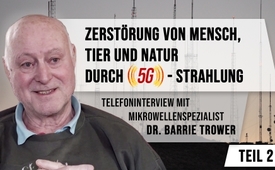 Telefoninterview mit Mikrowellenspezialist Dr. Barrie Trower Teil 2: Mikrowellenstrahlung kann Wetter und Menschen manipulieren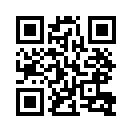 Klagemauer.TV führte ein Telefoninterview mit dem britischen Mikrowellen-Experten Dr. Barrie Trower. In diesem 2. Teil geht er auf die eminente Bedrohung allen Lebens auf der Erde durch 5G-Mikrowellenstrahlung ein. Laut Dr. Trower habe das geplante 5G-Internet aus dem Weltall das Potenzial, langsam aber sicher jede Art von Leben auf der Erde zu zerstörenLaut einem Bericht des deutschen Wirtschaftsmagazins Wirtschaftswoche vom 23. Februar 2019 soll das Internet bald aus dem All kommen. Auch der internationale Appell „Stopp von 5G auf der Erde und im Weltraum“ schreibt, dass mindestens fünf Unternehmen beabsichtigen, 5G aus dem Weltraum zu senden. Dies mit Hilfe von Satelliten in niederen und mittleren Erdumlaufbahnen, was die gesamte Erde durch starke, gebündelte und steuerbare Strahlen abdecken würde.

Im ersten Teil des Telefoninterviews berichtete der Brite Dr. Barrie Trower, ehemaliger Experte bei der Royal Navy für Mikrowellenwaffen, über die Kriegsführung mit Mikrowellen, die bereits seit 1949 eingesetzt werden. Im heutigen zweiten Teil spricht er über die technischen Möglichkeiten und Gefahren von 5G aus dem Weltraum.

Weiter geht es in diesem zweiten Teil darum, wie Mensch und Natur durch Mikrowellenstrahlung manipuliert werden können, indem z.B. durch verschiedene Frequenzen Stimmungen wie Hoffnungslosigkeit, Aggression und Selbstmordgedanken hervorgerufen werden. 
Das geplante 5G Internet aus dem Weltraum werde laut Dr. Trower jede Pflanze und damit den gesamten Boden auf der Erde langsam zerstören, denn es sind die Pflanzen, die den Boden am Leben erhalten. 
Auch sei es bereits heute mathematisch und theoretisch möglich, mittels Mikrowellen Erdbeben auszulösen.
Dr. Trower geht zum Schluss auf die Frage ein, wer für die kommende 5G Strahlung verantwortlich ist und welche technischen Alternativen es gibt.

Sehen Sie auch unsere weiteren Sendungen zu 5G und verbreiten Sie diese weiter: https://www.kla.tv/5g.
Melden Sie sich, wenn Sie regelmäßig News zur weiteren Entwicklung von 5G erhalten und über Aktionen in Ihrer Region informiert werden möchten. 
Nun aber Teil 2 des Telefoninterviews mit Dr. Barrie Trower:


Ja. Ist es möglich, Menschen zu manipulieren oder das Bewusstsein der Menschen durch Mikrowellenstrahlung wie 5G zu kontrollieren?
Oh ja! Auf jeden Fall! Sie brauchen nicht einmal 5G. Sie können es mit Energie tun. Das war der erste Nutzen für 5G. Das war die erste Anwendung für 5G. Diese Forschung ist nicht neu. Wenn ich das jetzt auf Konferenzen sage, schauen mich die Leute an, als ob ich zwei Köpfe hätte. Diese Forschung wurde tatsächlich 64 v. Chr. von einem in Ägypten lebenden griechischen Wissenschaftler namens Ptolemäus - buchstabiert mit einem P ... PT ... durchgeführt und aufgeschrieben, und er ... und dann die Ptolemäer waren enorm kluge Wissenschaftler. Er erhitzte verschiedene Gegenstände und dann machte er ein Scheibenrad und stellte es vor die Gesichter der Leute und bohrte Löcher ringsum in das Rad. Dann erwärmte er Metallblöcke oder andere Erze (oder andere Substanzen) und er würde das Rad vor ihren Augen mit der Strahlung auf der anderen Seite des Holzes drehen. So kam die Strahlung durch und Impulse gingen in die Augen und ins Gehirn. Er schrieb eine Veröffentlichung darüber, die heute noch verwendet wird, und zeigte, dass Strahlungsimpulse in die Augen gehen. Damals wurde es als Partytrick benutzt, um Menschen schwindelig zu machen, dass sie umfielen, um bei ihnen epileptische Anfälle zu verursachen, sie die Beherrschung verlieren zu lassen. Aber die Impulse, die in der Kriegsführung auch im Kalten Krieg verwendet wurden, konnten die gleichen Symptome im Körper auslösen wie Morphium, Marihuana, Hunger, Hoffnungslosigkeit etc., die zu Selbstmord führen würde, Aggression – und wenn man die richtige Pulsfrequenz einstellt, wird das zu sexueller Aggression –, Halluzinationen usw. Sie konnten Sie dazu bringen, sich einfach bewegungslos hinlegen zu wollen. Tatsächlich gab es einen Wissenschaftler an der Yale Universität – ich sage es höflich – ich denke, er wurde des Instituts verwiesen, weil sie mit der Richtung, die er nahm, nicht einverstanden waren (sein Name Jose Delgado) – und er schrieb, dass alle Stimmungen oder Gefühle im Körper hervorgerufen werden könnten. Er benutzte alle Arten von elektromagnetischen Wellen, einschließlich Mikrowellen. Dann ging er von Yale nach Spanien und konnte ... mit seinen Mikrowellen konnte er ... Er ging in eine Stierkampfarena und konnte einen anstürmenden Stier zum Halten bringen – einfach anhalten. Und er sagte, wissen Sie, er demonstrierte, dass er Frauen sexuell erregen konnte. Er konnte Männer dazu bringen, den Raum, in dem sie sich befanden, zu verwüsten. Er sagte, dass alle Stimmungen und Emotionen ausgelöst werden können. Das war damals in den 70ern. Sie können sich also vorstellen, was sie heute tun können.

Ja. Offensichtlich gibt es ein großes Potenzial und jetzt lassen Sie uns einen Blick auf den Weltraum werfen. In naher Zukunft soll aus dem Weltraum mit Hilfe von Tausenden von Satelliten ein Strahlungsfeld für die Erdoberfläche aufgebaut werden. Ist es Ihrer Meinung nach technisch möglich, die gesamte Erde flächendeckend zu bestrahlen? 
Auf jeden Fall. Ich kann Ihnen sagen, warum. Rund um (die Erde) gibt es verschiedene Schichten – aber etwa 60 Meilen hoch haben Sie die Ionosphärenschichten. Sie sind im Grunde Wasserstoff und Helium und sind elektrisch leitfähig. Was man also tun kann – und das tun die USA bereits heute –, es sind in der Tat 16, meines Wissens gibt es jetzt 16 Anlagen auf dem Planeten, die eine einfache Geometrie und den Brechungsindex verwenden. Das berühmteste ist HAARP in Alaska, nicht in Alaska, sondern in Nordamerika; es ist HAARP – und was man tun kann, ist, Mikrowellen und gepulste Mikrowellen gebündelt überallhin auf der Erde zu strahlen. Weil die Ionosphäre sie reflektiert – sie reflektiert die Mikrowellen, genau wie ein Spiegel das Licht. Tatsächlich können Sie das – also könnten die Vereinigten Staaten, wenn sie wollten, einen Mikrowellenstrahl in die Ionosphäre schicken, sie könnten ihn auf Ihre Bäume, auf Ihr Vieh, auf Ihre Ernten reflektieren, und sie könnten sie zerstören. Es gibt keinen Grund, warum das nicht funktionieren sollte. Und wenn man mehrere sendet – tatsächlich sprechen sie von Hunderttausenden von Satelliten – und was man tun kann, ist, dass man den ganzen Planeten in Mikrowellen einhüllen kann, meine ich. Wenn man darüber nachdenkt: Man hat jetzt Satelliten am Himmel, die das Fernsehen in ein ganzes Land liefern; jetzt, wenn sie all diese Satelliten hochgebracht haben – und man redet von Hunderttausenden – dann übersehen sie zwei Dinge. Das Erste ist, dass sie jede einzelne lebende Pflanze auf dem Planeten zerstören werden, jede einzelne lebende Pflanze und das ist schon allgemein bekannt. Ich denke, dieses Experiment wurde in Deutschland tatsächlich durchgeführt und wurde von Schulkindern aufgeschrieben. Was sie taten: Sie nahmen eines dieser Schnurlostelefone, wo man einfach ein Telefon nimmt und durch das Haus geht. Sie senden auch, wenn das Telefon aufgelegt ist. Sie senden die ganze Zeit. Tag und Nacht. Nun, was die Kinder taten – es war in Deutschland – , sie brachten einige Pflanzen neben (oder ganz in die Nähe) eines dieser Telefone, das angeschlossen war, und sie fanden heraus, dass die Pflanzen nicht wuchsen. Es war ein sehr schwaches Signal und ihre Kontrolle, dass sie wuchsen, waren Pflanzen draußen (sie hatten Brunnenkresse und alle Arten von Pflanzen) – sie fanden heraus, dass die Pflanzen zerstört wurden. Und das wurde vielfach reproduziert. Sie werden tatsächlich zuerst jede Pflanze auf dem Planeten langsam zerstören, entweder weil Sie ihre Resistenz gegen Bakterien schwächen oder weil Sie die Pflanze zerstören – wahrscheinlich beides. Sie werden den Boden zerstören, denn es sind Pflanzen, die helfen, den Boden am Leben zu erhalten. Die andere Sache, die Sie tun werden, ist, dass Sie jedes fliegende Lebewesen auf dem Planeten zerstören werden, denn im Moment können sie zu Orten fliegen, wo es keine Mikrowellen gibt und sie sich erholen können, sie können sich dort vermehren. Doch sobald sie den Planeten gesättigt haben, werden sie nirgendwo mehr hingehen können! Es ist aber noch ernster als das! Der Grund dafür ist: Viele Menschen wissen das nicht: Die Ökologie unseres Planeten, das ist, dass etwa 70 % eines Fisches Baum ist und der Grund dafür ist, dass, wenn Blätter im Herbst vom Baum fallen, sie in die Oberflächengewässer gespült werden oder sie auf dem Boden verrotten und der Regen sie in die Bäche spült. So geht Biomasse in die Meere, in die Seen, in die Flüsse. Es gibt eine enorme Nahrungskette, ein Nahrungsnetz. Die größten Nahrungsnetze auf dem Planeten sind in den Ozeanen und sie beginnen mit Bakterien und es ist das Bakterium, das die Blätter isst, das von anderen Bakterium gefressen wird und dann von größeren einzelligen Organismen und so bewegt man sich den Baum hinauf, aber 70 % der Fische sind vom Baum. Es kommt tatsächlich von dem, was ein Baum weggeworfen hat. Wenn man also die Bäume zerstört, zerstört man auch die lebenden Fische und praktisch jedes Lebewesen in den Ozeanen, aber es gibt noch eine weitere Stufe dazu. Es tut mir leid, dass die Antworten so lang sind, aber dies ist sehr wichtig. Sie haben Bakterien auf der Oberfläche aller Ozeane und Meere, genannt Kokolicoporen und diese Kokolicoporen sind aus einem Grund für Ihr deutsches Überleben unerlässlich und das ist: Sie produzieren eine Chemikalie namens Dimethylsulfid, die die einzige Chemikalie auf dem Planeten ist, die bekanntermaßen in der Lage ist, Wolken zu produzieren oder die chemisch bei der Bildung von Wolken beteiligt ist. Sie produzieren Dimethylsulfid. Wie wir Kohlendioxid ausatmen, so atmen sie Dimethylsulfid aus. Sie produzieren es als Abfallprodukt, es geht in die Atmosphäre, es vermischt sich mit Chemikalien in der Atmosphäre und es wird verwendet und es ist die einzige Substanz, die für die Wolkenbildung verwendet wird. Nun sind die Kokolicoporen sehr empfindlich gegenüber Kohlendioxid, das als saurer Regen herunterkommt oder als saures Wasser hereinkommt, wenn man die Bäume zerstört, weil sie wachsen. Sie nehmen eine riesige Menge Kohlendioxid aus der Atmosphäre und sie verwenden es mit Photosynthese, um Zucker zu machen, um selbst zu wachsen, weil das in all ihren Zellen ist. Wenn man die Bäume zerstört, wird das Kohlendioxid auf der Oberfläche der Ozeane zunehmen und man wird auch einen wolkenlosen Planeten haben, also wenn man diese Satelliten aufstellt und wenn die Leute, die daran denken, mehr als zwei Gehirnzellen hätten, um Zusammenhänge zu verstehen, und sie fragten irgendeinen Wissenschaftler mit irgendeinem Wissen, was passieren würde, könnten wir es ihnen sagen. Aber wenn das vorwärts geht, dann ist die Erde auf einem Weg der Zerstörung ... weil Satelliten keine Aus-Schalter haben. Sie können nicht plötzlich sagen, ups – hier ist ein kleiner Fehler, wir müssen hochgehen und 300.000 Satelliten ausschalten. Denn, wenn sie in Betrieb sind, sind sie in Betrieb. Also ist die Antwort auf Ihre Frage aus all diesen Gründen, dass Sie den Planeten und praktisch alles auf ihm zerstören werden, außer die Bakterien.


Ja. Erlauben Sie mir eine eher technische Frage zu Satelliten. Sie haben gesagt, dass diese – in etwa 60 Meilen Höhe befindliche Ionosphäre in gewisser Weise leitfähig ist, und so verstehe ich, dass man von der Erde aus Wellen zu dieser Schicht senden und die Strahlung zurück zur Erde reflektieren lassen kann. Wie kann man von oben von einem Satelliten, der sich über dieser Höhe befindet, diese Schicht durchdringen?
Nun, das können sie. Es geht geradeaus durch und wenn es über der Ionosphäre ist – man richtet es einfach direkt nach unten, es wird nur reflektiert, wenn es in einem Winkel auftrifft – wie Sonnenschein auf ein Fenster. Wenn die Sonne direkt auf das Fenster trifft, kommt sie direkt durch. Wenn die Sonne (schräg) aufs Fenster scheint, kommt etwas davon durch, etwas davon wird reflektiert. Aber es gibt einen noch gefährlicheren Aspekt. Der ist – und viele Leute sagen, dass dies bereits getan wird –  dass, wenn man Mikrowellen mit einer bestimmten Wellenlänge direkt auf den Planeten strahlt, man stehende Wellen auf dem Planeten und innerhalb des Planeten erzeugen kann, wo die Wellen immer größer und größer und größer werden. So ist es mathematisch und theoretisch möglich, Erdbeben auszulösen. Ob das schon geschehen ist, weiß ich nicht. Aber mathematisch ist es sicherlich möglich, wenn man stehende Wellen aufbaut, ein Erdbeben auszulösen oder das Wetter zu ändern. Sie können das Wetter auch ändern, indem sie die Atmosphäre erwärmen oder einfach nur einen der Jetstreams ändern und was die Leute nicht bemerken, ist, dass sich die Erde in Zyklen bewegt. Sie haben den Kohlenstoffkreislauf, sie haben den Gesteinskreislauf, sie haben den Meereskreislauf und einige dieser Zyklen sind Zigmillionen von Jahren lang, und wenn sie anfangen, diese Zyklen zu ändern – weil sie alle miteinander verbunden sind, können sie einen Zyklus nicht ändern, ohne den anderen zu beeinflussen. Sie haben die Tiefsee-Wärmekreisläufe ... es gibt viele davon und wenn sie einen ändern, dann fangen sie an, alle anderen zu verändern. Und was sie tun könnten – und seltsamerweise gibt es einen Arzt, der das erst kürzlich geschrieben hat und ich glaube es war erst gestern, als jemand zu mir sagte, dass jemand gesagt hat – ein Arzt, ich kenne sein Fachgebiet nicht – er sagte, dass wir mit dem, was wir tun, die Evolution des Planeten wahrscheinlich um etwa zwei Millionen Jahre zurückwerfen werden! Das liegt an Ihnen, Sie müssen das nicht – Sie können diesen Teil wegschneiden, aber wenn jemand mehr will. Ein Herr kam vor nicht allzu langer Zeit hierher: Sir Julian Rose, also kam Julian Rose hierher und er wurde in diesem Land von der Königin zum Ritter geschlagen. Er ist ziemlich besorgt darüber. Er war den ganzen Tag bei mir zu Hause und hat mir konkrete Fragen zur Umwelt gestellt und er hat sie hochgestellt. Ich habe keinen Computer, er hat sie auf etwas namens YouTube gestellt und wenn Sie bei YouTube eingeben: Sir Julian Rose und Barrie Trower. Es ist Barrie – B, A, zwei R, I E Trower, bei TR O WER. Wenn Sie das also eingeben – in den Kommentaren darunter ist dieser Arzt, der sagte, dass wir die Evolution um zwei Milliarden Jahre oder zwei Millionen Jahre zurückwerfen und er hat völlig Recht, denn als Antwort auf Ihre Frage, was wir tun werden, werden wir die Evolution um mindestens ein paar Millionen Jahre und wahrscheinlich eine Milliarde zurückstellen.

  

Also gerade noch zurückkommend auf das, was Sie darüber gesagt haben, mit diesen Mikrowellen und diesem Effekt stehender Wellen usw., wäre man in der Lage oder man ist in der Lage das Wetter zu beeinflussen, ob man Stürme oder solche Effekte auslöst? 
Oh absolut! Tatsächlich! Das Wetter hat sich bereits geändert! Ich weiß, dass es so ist. Es wird in der Kriegsführung eingesetzt und ich weiß, sie haben keine Mikrowellen verwendet, aber es ist ein ähnlicher Prozess ... Während des Vietnamkriegs haben die Amerikaner das Wetter über Vietnam geändert, so dass die Vietnamesen ihre Vorräte nicht dorthin bringen konnten, wo sie gebraucht wurden. Das Wetter zu beeinflussen, ist eine große Spezialität und unglaublich einfach zu handhaben. Mit Maschinen wie HAARP ist es noch einfacher. Mit den großen Anordnungen von 140 Sendern – ich denke, dass es 140 oder so etwas sind – die sie haben, ist es unglaublich einfach. Die Leute haben Bücher darüber geschrieben, wie man das Wetter ändern kann. Das Problem ist, wenn man das geändert hat, kann man es nicht mehr zurückändern. Das ist das Problem! Das ist ... ich denke, das ist eine der größten Gefahren oder die größte Gefahr, die der Planet jetzt zu bewältigen hat. Wir hatten so etwas schon einmal, als die Wissenschaftler versuchten, Blei im Benzin zu stoppen. Tatsächlich haben sie die Industrie vor Gericht gebracht. Dort verklagte die Erdölindustrie sie vor Gericht, aber die Industrie gewann mit ihren sehr teuren Anwälten und die Wissenschaftler, die versuchten, Blei im Benzin zu stoppen, scheiterten. Und es gibt jetzt keinen Teil dieses Planeten – vom Nordpol zum Südpol – , wo man Blei aus Benzin nicht nachweisen kann, das in die Atmosphäre gelangt ist, und von dort zurück auf den Planeten. Sie können es jetzt sogar im Schnee am Nordpol und am Südpol finden. Nicht ein einziger Teil des Planeten, der nicht verseucht ist! Wenn man an das Blei im Benzin denkt, die Gefahr, die es für das Gehirn von Kindern, für Asthmatiker usw. gewesen ist, muss die Zahl der Todesfälle phänomenal sein! Das war jetzt schon schlimm genug. Dies hier wird im Vergleich dazu viel schlimmer sein. Und noch etwas: Wenn Sie Wissenschaftler haben – und ich weiß, dass deutsche Wissenschaftler enorm klug sind und einige der besten Forschungsveröffentlichungen aus Ihrem Land gekommen sind – wenn Sie Wissenschaftler haben, die zuhören und möchten, dass ich mit ihnen die am meisten beteiligten Teile des Gehirns oder den zellulären Prozess durchgehe – lassen Sie es mich einfach wissen.  


Ja. Vielen Dank für diesen Hinweis und wir werden möglicherweise zu einer späteren Gelegenheit darauf zurückkommen. Lassen Sie mich nun ein wenig zu den möglichen Präventiv- oder Schutzmaßnahmen kommen. In einem früheren Vortrag haben Sie von der Tatsache gesprochen, dass es Länder gibt, die ihre Bevölkerung vor Mikrowellenstrahlung schützen wollen. Welche Länder sind das und welche Schutzmaßnahmen werden ergriffen? 
Im Moment gibt es in der Tat 58 Prozent der Welt, die Maßnahmen ergreifen, um ihre schwangeren Frauen und ihre Kinder zu schützen. Jetzt muss ich hier sehr vorsichtig sein, denn in dem Moment, in dem ein Land sagt, dass sie das tun werden, zieht die Branche mit LKW-Ladungen von Richtern und Rechtsanwälten und Juristen da hinein und beginnt Ärger zu machen. Ich kann Ihnen sagen, was veröffentlicht wurde, und das heißt, wenn Sie zum Beispiel in China eine schwangere Frau sind, müssen Sie eine Schutzkleidung über Ihrem Bauch tragen, und wenn nicht, können Sie verhaftet werden. Sehr schönes Land, soweit ich das beurteilen kann, aber Sie können auf den Straßen von der Polizei aufgehalten werden, die Sie auffordern wird, Ihre Schutzkleidung zu zeigen. Sie schützen also die Gebärmutter. Ich weiß von Israel und einigen europäischen Ländern - insbesondere in Frankreich -, dass Mikrowellen aus Kindergärten, Kinderkrippen, Schulen, Colleges, öffentlichen Bibliotheken, Hochschulen, Universitäten, an denen junge Menschen studieren oder Frauen im gebärfähigen Alter sind, herausgenommen werden oder herausgenommen wurden. Ich weiß in Russland, dass sie physisch herumlaufen und Sender herunterreißen! - sie machen sich nicht einmal die Mühe zu fragen - sie gehen einfach nur herum und reißen sie runter, wo sie sie nicht haben wollen. Mehrere Länder lehnen intelligente Zähler mit der Begründung ab, dass sie viel zu gefährlich sind und dass die Industrie die Menschen über ihr tödliches Gefahrenpotential und ihre tatsächliche Funktionsweise irregeführt hat. Ich versuche, an die zu denken, aber ich bin mir nicht sicher -  Ich weiß, wer sie sind, aber ich glaube nicht, dass ich über die Telefonleitung sagen kann. Sie müssen mir also glauben, dass ich weiß, dass es mehrere Länder gibt, die sich gegen intelligente Zähler, die drahtlos sind, wehren. Sie können Smart Meter ohne diese Eigenschaft haben. Eine der Möglichkeiten, das Problem zu lösen ist es, einen Smart Meter zu haben, der an ein Glasfaserkabel angeschlossen ist und dann gibt es kein Problem. Das Problem sind die drahtlosen intelligenten Zähler, denn die arbeiten mit der WLAN-Frequenz und die WLAN-Frequenz ist eine bekannte und bewährte Waffenfrequenz. Aber ich weiß, dass 58 Prozent des Planeten Schritte unternehmen, um ihre Länder zu schützen, und das bringt Sie schon in ein Dilemma in Ihrem deutschen Land, denn wenn Sie nichts tun, dann ist das, was Sie haben, eine Weltsituation mit Ländern, in denen gesunde Kinder geboren werden und deren Bevölkerung wächst, was bedeutet, dass sie nach mehr Land suchen werden. Und dann haben Sie 42 Prozent des Planeten, auf dem die Bevölkerung krank sein wird und abnimmt, und Sie werden anfällig für Einwanderung, Masseneinwanderung sein. Dies wurde von Präsident Putin geäußert - und ich habe das Dokument -, als ihm jemand sagte, - es hatte mit dem Kalten Krieg zu tun: "Könnten Sie sich jemals vorstellen, Amerika zu erobern? Und er lachte und sagte: "Wozu denn?" Er sagte: "In drei oder vier Generationen werden sie nicht genug Leute haben, um ihre Kernkraftwerke zu bauen, ihre Raketen zu bauen, ihre – atomaren Kriegsschiffe zu betreiben. Er sagte, dass in drei oder vier Generationen jeder in der Lage sein wird, hineinzugehen, und er hat völlig Recht. Dann wird es hier zu einer Frage, nicht der Industrie, - wieviel Geld werden wir damit verdienen - es wird dann zu einer politischen Frage, die sich genau darum dreht: Wollen Sie Ihr Land schützen? Wenn man anfängt zu suchen - hier gehe ich auf meine Tage des Kalten Krieges zurück -, dann waren die verhafteten Menschen, mit denen ich zu tun hatte, gemeinhin als Spione oder Verräter bekannt. Diejenigen, die den Spionen die Informationen gaben, waren Verräter und Verräter waren Menschen, die ihre Länder aus irgendeinem Grund wirklich geopfert haben. (Sie haben jetzt gewählt,) wenn Sie in Deutschland nachschauen, wenn Sie Ihre Entscheidungsträger nach den Leuten fragen, die tatsächlich sagen, dass wir intelligente Zähler haben werden, wir werden dies haben, wir werden das haben, und dann zu ihnen sagen: Wo haben Sie Ihre Informationen her, die zeigen, dass es diesem Land nicht schaden wird? Und sie werden auf jemand anderen zeigen, und Sie gehen zu dem und stellen ihm die gleiche Frage. Sie werden weiter nach oben gehen, und ich war in Ländern, und eines davon war Malta, ich war in Ländern, in denen nur eine Person die Entscheidung getroffen und für das ganze Land unterzeichnet hat. Eine Person. In einigen Ländern finden Sie das - und das hat mit 58% des Planeten zu tun - Sie werden feststellen, dass die Person, die die Entscheidung für Ihr Land getroffen hat, nicht einmal Ihre Nationalität hat. Sie sind eine ganz andere Nationalität und beraten Menschen in Ihrem Land, was für sie gut ist. Aber, Sie stehen jetzt da, und wenn Sie es weiter verfolgen und einen guten investigativen Reporter darauf ansetzen, dann wette ich, dass Sie nicht mehr als drei Leute in der ganzen Bundesrepublik haben, die die Hauptentscheidungen treffen. Nicht mehr als drei Personen. Und sie sind es - die aus welchem Grund auch immer Ihr Land ausverkaufen, weil sie wissen werden, was sie tun.

Das ist schon ein Punkt, auf den sich meine nächste Frage bezieht: Das ist das Herausfinden der Verantwortlichen im Hintergrund oder ganz oben, die diese Dinge irgendwie gutheißen oder betreiben? 
Nun, ich kann Ihnen sagen, wer es ist für Europa. Es gibt drei oder vier verschiedene Gremien: die Internationale Kommission für den Schutz vor nicht-ionisierender Strahlung, und es gibt zwei weitere, aber es sind im Grunde die gleichen Leute, die sich gegenseitig die Aufgaben geben – von einer Organisation zur anderen. Es gibt viele Organisationen und ich denke, dass Sie es mit etwa 24 Personen zu tun haben, die 42 % des Planeten kontrollieren. Keiner von ihnen wird gewählt. Nicht einer. Sie sind alle selbst ernannt. Nicht einer von ihnen ist gewählt und ich versuche, auch an die anderen beiden zu denken ... aber ich komme nicht darauf. Es gibt nur drei, drei allgemeine. Die wichtigste ist die Internationale Kommission für den Schutz vor nicht-ionisierender Strahlung, und sie sind selbst ernannte Personen. Es begann ... ich kenne den Kopf von einer dieser Körperschaften. Der Kopf einer dieser Körperschaften war der Leiter der Weltgesundheitsorganisation. Und er war gleichzeitig auch Berater der Weltgesundheitsorganisation: Mike, Mike Repacholi, Michael Repacholi, und jetzt glaube ich, dass er an der Universität Rom ist. Er war Vorsitzender eines dieser Ausschüsse, aber auch bezahlter Berater der Industrie. So, was Sie haben, sind Leute, die selbst ernannte Mikrowellen-Experten sind, die eine Richtlinie festlegen. Es ist kein Gesetz, es ist eine Richtlinie, der sich andere Länder aus irgendeinem Grund anschließen. Es sind 42 Prozent: Es sind im Grunde genommen Nord- und Südamerika, Kanada, Europa, Australien und Neuseeland. Sie unterstehen der Hoheit dieser drei Organisationen. Aber Sie werden feststellen, dass sie selbst ernannt sind ... und sie ernennen ihre eigenen Botschafter in den Ländern. Und wegen der Einkünfte – die phänomenal sind – sind die Regierungen nur zu begierig, ihnen zu glauben. Das andere Problem, ist, dass die großen Medienbarone, denen die Satelliten und die Fernsehgesellschaften und die Zeitungen gehören, auch Mitglieder dieser Leute sind oder diese Leute finanzieren ... oder mit diesen Leuten zusammenarbeiten. Es gibt nur sehr wenige – wenn überhaupt – unabhängige Medienunternehmen. Früher gab es Hunderte von ihnen, die die Wahrheit sagen konnten. Jetzt lügen sie nicht, aber sie halten die Wahrheit zurück. Das ist der Unterschied.

Gibt es Alternativen zu diesem Mikrowellensystem, (um wenn) wenn man diesen technischen Zweck der Verbindung von Objekten, die Menschen in einem Mobilfunknetz verbinden, realisieren will? 
Oh absolut, absolut, absolut! Das ist eine brillante Frage, Sir! Auf jeden Fall! Sie ... Sie müssen keine Mikrowellen in der Atmosphäre haben, Sie könnten sie alle beseitigen. Tatsächlich würde das System tatsächlich besser funktionieren! Und das ist das Dumme daran! Sie könnten ein besseres System ohne Angst vor Gefahren haben und es ist sehr einfach! Alles, was Sie tun müssen, ist, ein Glasfaserkabel von Ihrem Computer zum Sender zu verlegen. Das ist alles. Du nimmst die Mikrowellen aus der Luft. Wenn man nur Mikrowellen in der Luft für das Militär und die Polizei hat, wäre das unbedeutend. Die Leistung – obwohl gefährlich – wäre so gering. Das Risiko wäre es wert. Aber selbst dann braucht man sie nicht, weil man Radiowellen benutzen könnte. Du könntest herauskommen und verschiedene Wellenlängen verwenden. Sie benötigen keine Mikrowellen. Du könntest es im Haus benutzen und du könntest das, was man Li-Fi oder Licht nennt, benutzen. Das würde funktionieren. Der einzige Grund, warum sie Mikrowellen nutzen – und das ist ein ganz einfacher Grund – ist, dass 1999 zwischen 350 und 500 der mächtigsten Unternehmen der Welt sich für diese bestimmte Wellenlänge entschieden haben (ohne mit Leuten wie mir zu sprechen), die tatsächlich die tödlichste Wellenlänge ist, um Hirnschäden zu verursachen. Sie haben 500 der mächtigsten Unternehmen der Welt, die jetzt die Grundlagen und alles Notwendige geschaffen haben, um WLAN überallhin zu bringen, inklusive Smart Meter. Und was sie jetzt nicht tun können, weil der Geist aus der Flasche ist, ist zu sagen: „Whoops, tut mir leid, wir werden weltweit mehr Leid und Tod verursachen als die Pest von 1664 und 1340“ ... in etwa: Wir werden mehr Leid und Tod verursachen als die Plagen auf der ganzen Welt"(....) - und was sie also getan haben, ist, dass sie Ausschluss-Klauseln eingebaut haben. Sie werden feststellen, dass die Menschen, die unterschreiben, dass diese in ihren Häusern, in ihren Schulen, in ihren Colleges, in ihren Regierungsgebäuden sind, dass diese Menschen, die unterschreiben, dass sie die Sender auf ihrem Land haben, die volle rechtliche Verantwortung übernehmen. Die Versicherungsgesellschaften haben sich zurückgezogen. Das haben sie vor Jahren getan. Und Sie werden feststellen, dass die Unternehmen, jetzt die 500 großen Wi-Fi-Konzerne, die mächtigsten Industrien der Welt, sie sind jetzt rechtlich frei, weil die Haftung auf die gesamte Bevölkerung verteilt ist. Das sagen sie jetzt: Was? Man muss es nicht haben – man hat es freiwillig, abgesehen von Smart Metern. Das ist ein klebriger Bereich, in dem sich die Anwälte gerne engagieren würden. Denn mit intelligenten Zählern sagen sie: „Wir bringen das gewaltsam in dein Haus, wir stellen es gewaltsam vor dein Haus, und es könnte die andere Seite der Wand zu einem Kinderbett sein“. Sie sagen: „Wir legen sie überall hin“. Du wirst in dieses Netz eingetaucht werden, das viel gefährlicher ist, als sie es dich wissen lassen, und das mit Gewalt. Das ist also ein anderer Fischkessel! Weil ich denke, dass sie dann vor Gericht gestellt werden können und vor Gericht gestellt werden. Ich weiß nicht (genau), wo das Gesetz dazu steht, aber der einzige Grund, warum du diese (Meter) hast, ist wegen dieses Konglomerats, das macht ... ich denke, heute sind es 17 Billionen Euro! Alles könnte sicherer sein, aber es ist weniger Gewinn. Sie würden Gewinn verlieren, wenn sie die Infrastruktur für das gesamte Glasfaserversorgung einrichten würden. Sie würden den Gewinn verlieren, wenn sie das Li-Fi entwickeln würden. Sie würden den Gewinn verlieren, wenn sie auf eine andere Wellenlänge wechseln würden, weil alle Bediener eine leichte Anpassung vornehmen müssten. Dies ist also der profitabelste und der rechtlich (folgenloseste) – abgesehen von (dem Thema) Smart Metern und ich vermute, dass die Menschen, die Smart Meter haben, Verantwortung übernehmen, wenn sie auf ihrem Land sind. Es gibt also die Antwort: Sie haben die 500 mächtigsten Unternehmen, die sagen, wenn es Ihnen nicht gefällt, ist es Ihre Schuld. So einfach ist das!
Ja, vielen Dank! Wir sind sehr dankbar, dass Sie sich so viel Zeit für uns genommen und diese Fragen so detailliert beantwortet haben!von ch.Quellen:https://www.wiwo.de/technologie/forschung/innovation-und-fortschritt-bald-kommt-das-internet-aus-dem-all/24016902.html
https://www.5gspaceappeal.org/the-appeal
https://de.wikipedia.org/wiki/High_Frequency_Active_Auroral_Research_ProgramDas könnte Sie auch interessieren:#5G-Mobilfunk - www.kla.tv/5G-Mobilfunk

#Dr.BarrieTrower - www.kla.tv/Dr.BarrieTrower

#Interviews - www.kla.tv/InterviewsKla.TV – Die anderen Nachrichten ... frei – unabhängig – unzensiert ...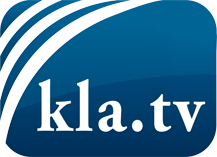 was die Medien nicht verschweigen sollten ...wenig Gehörtes vom Volk, für das Volk ...tägliche News ab 19:45 Uhr auf www.kla.tvDranbleiben lohnt sich!Kostenloses Abonnement mit wöchentlichen News per E-Mail erhalten Sie unter: www.kla.tv/aboSicherheitshinweis:Gegenstimmen werden leider immer weiter zensiert und unterdrückt. Solange wir nicht gemäß den Interessen und Ideologien der Systempresse berichten, müssen wir jederzeit damit rechnen, dass Vorwände gesucht werden, um Kla.TV zu sperren oder zu schaden.Vernetzen Sie sich darum heute noch internetunabhängig!
Klicken Sie hier: www.kla.tv/vernetzungLizenz:    Creative Commons-Lizenz mit Namensnennung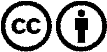 Verbreitung und Wiederaufbereitung ist mit Namensnennung erwünscht! Das Material darf jedoch nicht aus dem Kontext gerissen präsentiert werden. Mit öffentlichen Geldern (GEZ, Serafe, GIS, ...) finanzierte Institutionen ist die Verwendung ohne Rückfrage untersagt. Verstöße können strafrechtlich verfolgt werden.